Jose Cardenas Head StartRoxann Torres LVNPhone#: 210-444-7828
Fax#: 210-444-7848roxann.torres@eisd.netStafford Head StartJoyce Rocha LVNPhone:#: 210-444-7922Fax#: 210-444-7923joyce.rocha@eisd.net Roy Cisneros ElementaryStella Estella RNPhone#: 210-444-7858Fax#: 210-444-7867stella.estella@eisd.netGardendale ElementaryRebecca Wright BSN, RNPhone#: 210-444-8158Fax#: 210-444-8170rebecca.wright@eisd.netH. B. Gonzalez ElementaryNorma Perez BSN, RNPhone#: 210-444-7808Fax#: 210-444-7812norma.perez@eisd.netL.B. Johnson ElementaryJoyce Bernal BSN, RNPhone#: 210-444-8178Fax# 210-444-8188joyce.bernal@eisd.netLas Palmas ElementaryJessica Salazar RNPhone#: 210-444-8053Fax#: 210-444-8063jessica.salazar@eisd.netLoma Park ElementaryJosephine Martinez LVNPhone#: 210-444-8258Fax#: 210-444-8262josephine.martinez@eisd.netA. Perales ElementaryEdward Herrera LVNPhone#: 210-444-8358Fax#: 210-444-8370edward.herrera@eisd.netF. D. Roosevelt ElementaryMonique Martinez LVNPhone#: 210-444-8379Fax#: 210-444-8398monique.martinez@eisd.netC. P. Stafford ElementaryHeather Brock RNPhone#: 210-444-8408Fax#: 210-444-8413heather.brock@eisd.netN. K. Winston ElementaryLaura Ochoa LVNPhone#: 210-444-8458Fax#: 210-444-8468laura.ochoa@eisd.netBrentwood Middle SchoolMarta A. Rodriguez RN
Phone#: 210-444-7688Fax#: 210-444-7699 
marodriguez@eisd.netGus García Jr. Middle SchoolMary Christina Zamora-Gutierrez, BSN, RNPhone#: 210-444-8088Fax#: 210-444-8099mary.gutierrez@eisd.netE. T. Wrenn Middle School
Hortensia De La Paz BSN, RNPhone#: 210-444-8478Fax#: 210-444-8496hortensia.de la paz@eisd.netJ.F. Kennedy High School Cynthia Miranda RNPhone#: 210-444-8016Fax#: 210-444-8041cynthia.miranda@eisd.netMemorial High SchoolAdalberto Ramirez BSN, RNPhone#: 210-444-8316Fax#: 210-444-8349adalberto.ramirez@eisd.netFine Arts AcademyDEAPRosa Crosson BSN, RNPhone#: 210-444-7940rosa.crosson@eisd.netHealth Services Nursing Staff FloatersAshley Fesler LVNashley.fesler@eisd.netLydia Liguez LVNlydia.liguez@eisd.netSandra Rodriguez LVNsandra.rodriguez@eisd.netHealth Services Substitute Nurse PoolCarmen Ortiz RNsub.caortiz.@eisd.netHealth Services Nursing Staff FloatersAshley Fesler LVNashley.fesler@eisd.netLydia Liguez LVNlydia.liguez@eisd.netSandra Rodriguez LVNsandra.rodriguez@eisd.netHealth Services Substitute Nurse PoolCarmen Ortiz RNsub.caortiz.@eisd.netHealth Services/Wellness Department534 Cordelia Street. San Antonio, TX 78237
Telephone# 210-444-7760  -  Fax# 210-444-7774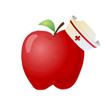 Melissa H. Medellin BSN, RN                              Hortencia G. Delgado, SecretaryHealth Services/Wellness Director                       Health Services/Wellness Dept.mmedellin@eisd.net                                              hdelgado@eisd.netHealth Services/Wellness Department534 Cordelia Street. San Antonio, TX 78237
Telephone# 210-444-7760  -  Fax# 210-444-7774Melissa H. Medellin BSN, RN                              Hortencia G. Delgado, SecretaryHealth Services/Wellness Director                       Health Services/Wellness Dept.mmedellin@eisd.net                                              hdelgado@eisd.net